Schulname Straße
PLZ Ort															Telefonnummer der Schule
Faxnummer der SchuleAnsprechpersonen an unserer SchuleInterlocuteurs au sein de notre écoleKommen Sie bitte nicht einfach vorbei. Bitte rufen Sie vorher an und machen Sie einen Termin aus.   Avant de nous rendre visite, il vous faut convenir d’un rendez-vous.SchulleitungDirection scolaireSchulleitungDirection scolaireSchulleitungDirection scolaireSchulleitungDirection scolaireSchulleiter/-instellv. Schulleiter/-inDirecteur/DirectriceAdjoint/e Directeur/DirectriceAngelika MidaSiggi Ostermann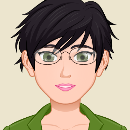 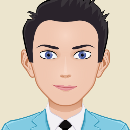 Tel./Tél.: E-Mail/Courriel : Tel./Tél.: E-Mail/Courriel : Leitung/stellv. Leitung der SchuleDirecteur adj. Direction scolaireSekretär/-inSecrétaireSimone Schmidt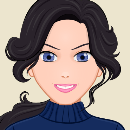 Tel./Tél.: E-Mail/Courriel : KrankmeldungenCertificats médicaux FahrkartenCartes de transport KlassenleitungDirecteur de classeKlassenleitungDirecteur de classeKlassenleitungDirecteur de classeKlassenleitungDirecteur de classeKlassenlehrer/-inEnseignant/Enseignante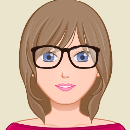                      Sabine WagnerTel./Tél.: E-Mail/Courriel : Unterstützung in allen schulischen und persönlichen  AngelegenheitenSoutien dans tous les domaines scolaires et personnelsBeratungConsultationBeratungConsultationBeratungConsultationBeratungConsultationSchulsozialarbeiter/-inAssistant social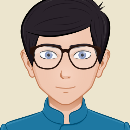                          Uwe WinterTel./Tél.: E-Mail/Courriel : Beratung bei persönlichen Fragen wie familiäre und schulische Probleme
Conseils en cas de questions personnelles telles que problèmes familiaux et scolaires
Hilfen bei Anträgen, Behördengängen usw.Aide pour les demandes de documents officiels, questions administratives, etc.
Beratungslehrer/inConseiller d’orientation
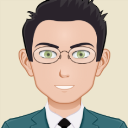                    Heinz SommerTel./Tél.: E-Mail/Courriel : Beratung zur SchullaufbahnConseils sur le parcours scolaire
Berufsorientierung/PraktikaOrientation professionnelle/stagesBerufsorientierung/PraktikaOrientation professionnelle/stagesBerufsorientierung/PraktikaOrientation professionnelle/stagesBerufsorientierung/PraktikaOrientation professionnelle/stagesBerufsberater/-in
Conseiller d’orientationBeratung zu Praktika, Ausbildung und StudienwahlConseils sur les stages, la formation et le choix des études
ElternvertretungReprésentation des parents d’élèvesElternvertretungReprésentation des parents d’élèvesElternvertretungReprésentation des parents d’élèvesElternvertretungReprésentation des parents d’élèvesElternvertreter/-in (Vorsitz)
Représentant des parents d’élèves (Président)
Förderverein, Mitarbeit von Eltern in der SchuleAssociation de soutien, coopération des parents au sein de l'écoleAnsprechpartner/-in bei Problemen mit der SchuleInterlocuteur en cas de problèmes avec l'école                                                           